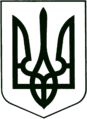 УКРАЇНА
МОГИЛІВ-ПОДІЛЬСЬКА МІСЬКА РАДА
ВІННИЦЬКОЇ ОБЛАСТІВИКОНАВЧИЙ КОМІТЕТ                                                           РІШЕННЯ №152Від 25.05.2023р.                                              м. Могилів-Подільський Про постановку громадян на квартирний облік         Керуючись ст. 47 Конституції України, ст. 30 Закону України «Про місцеве самоврядування в Україні», Сімейним кодексом України, Законом України «Про охорону дитинства», Законом України «Про основи соціального захисту громадян і безпритульних дітей», Законом України «Про забезпечення організаційно-правових умов соціального захисту дітей-сиріт та дітей позбавлених батьківського піклування», ст.ст. 9, 15, 31, 34, 38, 39, 45 Житлового кодексу України, наказом Служби безпеки України від 06.11.2007 року №792 «Про затвердження Інструкції про організацію забезпечення і надання військовослужбовцям Служби безпеки України та членам їх сімей житлових приміщень», Правилами обліку громадян, які потребують поліпшення житлових умов і надання їм жилих приміщень в УРСР, затверджених постановою Ради Міністрів УРСР, Укрпрофради від 11.12.1984 року, розглянувши матеріали представлені житловою комісією міськвиконкому, -виконком міської ради ВИРІШИВ:         1. Включити у чергу соціальне житло та пільговий список квартирного обліку дітей-сиріт та дітей, позбавлених батьківського піклування та осіб з їх числа, а саме: - гр. ___________________, ________________ року народження, склад сім’ї     1 особа. Навчається у Могилів-Подільській філії ДНЗ «Професійний ліцей   сфери послуг м. Хмільник». Підставою для взяття на облік є відсутність   житла та проживання в опікуна;- гр. ______________________________, ________ року народження, склад   сім’ї 1 особа. Навчається у комунальному закладі «Тульчинський ліцей з   посиленою військово-фізичною підготовкою» Вінницької обласної Ради.   Підставою для взяття на облік є відсутність житла та проживання в опікуна.          2. Включити у першочерговий список квартирного обліку:- гр. ________________________, _________ року народження, склад сім’ї   3 особи. Проходить військову службу за контрактом у військовій частині   ________ м. Могилева-Подільського. Підставою для взяття на облік є   відсутність житла. Внутрішньо переміщена особа, учасник бойових дій.3. Головному спеціалісту з житлових питань відділу комунального майна управління житлово-комунального господарства міської ради Кушніру П.П. здійснити заходи, передбачені чинним законодавством, згідно з даним рішенням.4. Контроль за виконанням даного рішення покласти на заступника міського голови з питань діяльності виконавчих органів Слободянюка М.В..    Міський голова 	                                                   Геннадій ГЛУХМАНЮК